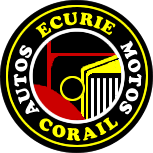 Sortie    Dimanche 26 Juillet 2020			Organisée par Lorette et Philippe  06 45 33 46 47Accueil à partir de 9h00  	 au 4 allée de la Roche 69780 MionsCasse-croute et distribution du guide de la route 10h00 Départ de la balade entre Gier et Rhône Dégustation du Côte du Rhône à CondrieuDéjeuner à Simandres (Restaurant La Campagnarde) Grenouilles au menuLe coût de cette journée est de : 40€ par personne à régler le jour même Merci de vous inscrire par retour de mail ou au plus tard le 3 Juillet !!!Attention : maxi 45 personnes pour respect distance sociale et règles en vigueurs.Coraillement     Joëlle Girardet   0685 93 8928  http://e-corail.frAssociation régie par la loi 1901 affiliée à la FFVE N°133 – MAIRIE 69550 AMPLEPUIS	